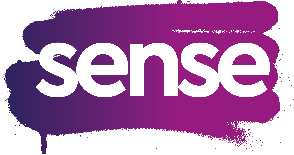 Job DescriptionNovations AdministratorDirect Line ManagerMembership & Marketing DirectorKey ResponsibilitiesPerformance IndicatorsDeal with any provider/member enquiries received within published turnaround timesRequest agencies via stated company processUpload agencies to Intelligent OfficeRecord agencies on firm spreadsheetsAssist with Novation process as per ASHL Group guidelines Deal with any Novation enquiries received from Providers and AdvisersLiaise with advisers regarding novation processAssist with production of Network and adviser authority lettersAssist with preparation of mail merge and issue to product providersSend novation pack to all relevant providersTo provide administration support to the wider Membership teamLiaise with providers to complete application forms and register with new providersDispatch any outgoing postTo fully participate in and adhere to any performance management process the Company has in place, in a professional and constructive manner.Understanding and Adherence with company TCF policy statementStatements entered correctly on the system within company time scheduleQueries dealt with efficiently until resolvedAccuracy of payment allocation Feedback from ARs Chase Providers where necessaryNotification of Novation completion receivedEnquiries dealt with efficiently until resolvedSorted and issued in a timely mannerFully completed and deadlines metPerformance ReviewsSkills RequirementsKnowledge RequirementsAbility to communicate effectively both verbally and in writing with Advisers, Product Providers and Management Team Working skillsGood planning & organisational skillsResourceful and ability to use own initiativeSelf-motivatedFocussed on delivering an effective serviceEducated to GCSE grade C and aboveMicrosoft Office competent i.e. Word & ExcelSome industry knowledge preferredCompany knowledgeSM&CR RequirementsSM&CR RequirementsYou must act with integrity.You must act with due skill, care and diligence.You must be open and cooperative with the FCA, the PRA and other regulators.You must pay due regard to the interests of customers and treat them fairly.You must observe proper standards of market conduct.You must act with integrity.You must act with due skill, care and diligence.You must be open and cooperative with the FCA, the PRA and other regulators.You must pay due regard to the interests of customers and treat them fairly.You must observe proper standards of market conduct.